Проект МНПА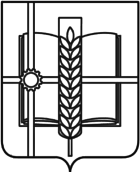 РОССИЙСКАЯ ФЕДЕРАЦИЯРОСТОВСКАЯ ОБЛАСТЬЗЕРНОГРАДСКИЙ РАЙОНМУНИЦИПАЛЬНОЕ ОБРАЗОВАНИЕ«Зерноградское городское поселение»АДМИНИСТРАЦИЯ ЗЕРНОГРАДСКОГОГОРОДСКОГО ПОСЕЛЕНИЯПОСТАНОВЛЕНИЕот «___» _______ 2023 № ___г. ЗерноградОб утверждении муниципальной программы Зерноградского городского поселения «Использование и охрана земель на территории Зерноградского городского поселения Зерноградского района Ростовской области»        В соответствии с Земельным кодексом Российской Федерации, Феде- ральным законом от 6 октября 2003 г. № 131-ФЗ «Об общих принципах орга- низации местного самоуправления в Российской Федерации», рассмотрев представлене прокуратуры Зерноградского района об устранении нарушений земельного законодательства от 28.06.2023 № 07-12-2023, Администрация Зерноградского городского поселения постановляет: 1. Утвердить муниципальную программу Зерноградского городского поселения «Использование и охрана земель на территории Зерноградского городского поселения Зерноградского района Ростовской области» согласно приложению.2. Опубликовать настоящее постановление в печатном средстве массовой информации Зерноградского городского поселения «Зерноград официальный» и разместить на официальном сайте Администрации Зерноградского городского поселения в информационно-телекоммуникационной сети «Интернет».3. Постановление вступает в силу со дня его официального опубликования. 4.  Контроль за выполнением настоящего постановления возложить на исполняющего обязанности директора МКУ Зерноградского городского поселения «Управление ЖКХ, архитектуры, имущественных отношений, ГО и ЧС» Пушкарева С.А.Глава Администрации Зерноградского городского поселения                                                                             И.В. Полищук                                                                                              Приложение к постановлениюАдминистрации Зерноградского городского поселения                                                                              от «___» ______ 2023 № ___МУНИЦИПАЛЬНАЯ ПРОГРАММА  Зерноградского городского поселения «Использование и охрана земель на территории Зерноградского городского поселения Зерноградского района Ростовской области»Паспортмуниципальной программы Зерноградского городского поселения «Использование и охрана земель на территории Зерноградского городского поселения Зерноградского района Ростовской области»  Приложение № 1к муниципальной программемуниципального образования «Зерноградское городское поселение»«Использование и охрана земель на территории Зерноградского городского поселения Зерноградского района Ростовской области»СВЕДЕНИЯо показателях муниципальной программымуниципального образования «Зерноградское городское поселение»«Использование и охрана земель на территории Зерноградского городского поселения Зерноградского района Ростовской области»Наименование муниципальной программы –муниципальная программа Зерноградского городского поселения «Использование и охрана земель на территории Зерноградского городского поселения Зерноградского района Ростовской области» (далее – муниципальная программа)  Ответственный исполнитель муниципальной программы –муниципальное казенное учреждение Зерноградского городского поселения «Управление жилищно-коммунального хозяйства, архитектуры, имущественных отношений, гражданской обороны и чрезвычайных ситуаций» Соисполнители муниципальной программы –отсутствуютУчастники муниципальной программы 
–отсутствуютПодпрограммы муниципальной программы 
–отсутствуют Программно-целевые инструменты муниципальной программы –отсутствуютЦели муниципальной программы 
–Выявление	нерационально используемых земель, находящихся в муниципальной собственности муниципального образования «Зерноградское городское поселение», сохранение качества земель (почв) и улучшение экологической обстановки; сохранение, защита и улучшение условий окружающей среды для обеспечения здоровья и благоприятных условий жизнедеятельности населения Задачи муниципальной программы 
–Обеспечение	организации рационального                         использования	и охраны земельных участков, находящихся в муниципальной собственности муниципального образования «Зерноградское городское поселение»Целевые показатели муниципальной программы 
–количество публикаций разъяснений земельного законодательства количество выявленных пустующих, нерационально используемых земель и своевременное вовлечение их в хозяйственный оборотколичество выявленных фактов самовольного занятия земельных участков - количество выявленных фактов использования земельных участков, приводящих к значительному ухудшению экологической обстановки.Этапы и сроки реализации муниципальной программы 
–муниципальная программа реализуется 
с 2024 по 2030 год.Этапы реализации муниципальной программы не выделяютсяРесурсное обеспечение муниципальной программы 
–Объемы расходов на выполнение мероприятий Программы и мероприятия корректируются по мере необходимости. Объем финансовых ресурсов из средств бюджета муниципального образования Зерноградского городского поселения на реализацию мероприятий Программы подлежит уточнению при формировании проектов бюджета на очередной финансовой год и плановый период. Ожидаемые результаты реализации муниципальной программы 
–Реализация программы будет содействовать упорядочению землепользования; вовлечение в оборот новых земельных участков; повышению инвестиционной привлекательности Зерноградского городского поселения, соответственно росту экономики, более эффективному использованию и охране земель.  № п/пНомер и наименование показателя Вид показателяЕдиница измеренияЗначения показателейЗначения показателейЗначения показателейЗначения показателейЗначения показателейЗначения показателейЗначения показателейЗначения показателейЗначения показателейЗначения показателейЗначения показателейЗначения показателейЗначения показателейЗначения показателей№ п/пНомер и наименование показателя Вид показателяЕдиница измерения2024год2025год2026год2027 год2028год2029 год2030 год123456788910111213141516Муниципальная программамуниципального образования «Зерноградское городское поселение»«Управление муниципальным имуществом»Муниципальная программамуниципального образования «Зерноградское городское поселение»«Управление муниципальным имуществом»Муниципальная программамуниципального образования «Зерноградское городское поселение»«Управление муниципальным имуществом»Муниципальная программамуниципального образования «Зерноградское городское поселение»«Управление муниципальным имуществом»Муниципальная программамуниципального образования «Зерноградское городское поселение»«Управление муниципальным имуществом»Муниципальная программамуниципального образования «Зерноградское городское поселение»«Управление муниципальным имуществом»Муниципальная программамуниципального образования «Зерноградское городское поселение»«Управление муниципальным имуществом»Муниципальная программамуниципального образования «Зерноградское городское поселение»«Управление муниципальным имуществом»Муниципальная программамуниципального образования «Зерноградское городское поселение»«Управление муниципальным имуществом»Муниципальная программамуниципального образования «Зерноградское городское поселение»«Управление муниципальным имуществом»Муниципальная программамуниципального образования «Зерноградское городское поселение»«Управление муниципальным имуществом»Муниципальная программамуниципального образования «Зерноградское городское поселение»«Управление муниципальным имуществом»Муниципальная программамуниципального образования «Зерноградское городское поселение»«Управление муниципальным имуществом»Муниципальная программамуниципального образования «Зерноградское городское поселение»«Управление муниципальным имуществом»Муниципальная программамуниципального образования «Зерноградское городское поселение»«Управление муниципальным имуществом»Муниципальная программамуниципального образования «Зерноградское городское поселение»«Управление муниципальным имуществом»Муниципальная программамуниципального образования «Зерноградское городское поселение»«Управление муниципальным имуществом»Муниципальная программамуниципального образования «Зерноградское городское поселение»«Управление муниципальным имуществом»Муниципальная программамуниципального образования «Зерноградское городское поселение»«Управление муниципальным имуществом»1.Показатель 1. Публикация разъяснений земельного законодательстваколичественныйштук555555552.Показатель 2.  Выявление пустующих, нерационально используемых земель и своевременное вовлечение их в хозяйственный оборотколичественныйштук10101010101010103.Показатель 3. Выявление фактов самовольного занятия земельных участковколичественныйштук10101010101010104.Показатель 4. Выявление фактов использования земельных участков, приводящих к значительному ухудшению экологической обстановкиколичественныйштук1010101010101010